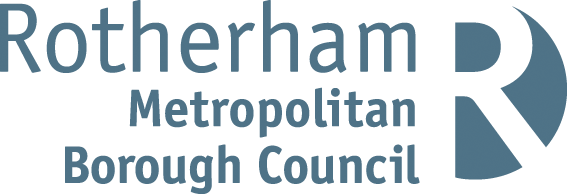 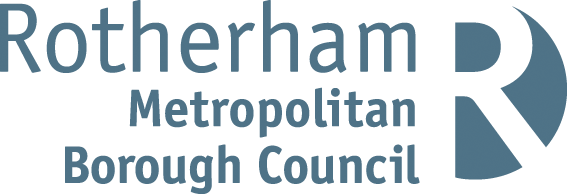 LOCAL GOVERNMENT (MISCELLANEOUS PROVISIONS) ACT, 1982SECTION 15Application for Registration as a person carrying on the business of Ear Piercing, Electrolysis or Tattooing and of premises used for such business* A separate registration form is required for Acupuncture Signature: 	………………………………………..…………..  	Date: …………………..……For EAR PIERCING a registration fee of £183 is payable. 		For ELECTROLYSIS a registration fee of £217 is payable. For TATTOOING a registration fee of £284 is payable. This form should be fully completed and returned to the Food, Health and Safety Team by email to food.health&safety@rotherham.gov.uk Please pay by debit card / credit card please telephone 01709 823161 or 823164Data Protection Statement:  The information you have supplied on this form may be processed by computer and/or form the basis of manual records, stored and processed in accordance with the requirements of the Data Protection Act/GDPR.  The Council will use the data for the purpose of processing this application for registration in accordance with the relevant enactments.  The Council may also be required to share the information you supply with other departments within the Council and with external and with external statutory agencies for the prevention of fraud, crime and disorder.Name of Applicant(in CAPITALS)Address of premises required to be registered(in CAPITALS)Trade Name (if any)(in CAPITALS)Telephone NumberEmail AddressDetails of activities to be undertaken on premisesEar PiercingElectrolysisTattooingAcupuncture*Details of activities to be undertaken on premisesYES / NOYES / NOYES / NOYES / NOHave you ever been registered in the past for tattooing, ear piercing, electrolysis or acupuncture by this or any other authority?YES / NOHave you ever been registered in the past for tattooing, ear piercing, electrolysis or acupuncture by this or any other authority?YES / NOHave you ever been registered in the past for tattooing, ear piercing, electrolysis or acupuncture by this or any other authority?YES / NOHave you ever been registered in the past for tattooing, ear piercing, electrolysis or acupuncture by this or any other authority?YES / NOHave you ever been registered in the past for tattooing, ear piercing, electrolysis or acupuncture by this or any other authority?YES / NOHave you ever had a registration for tattooing, ear piercing, electrolysis or acupuncture cancelled by any Magistrates Court?YES / NOHave you ever had a registration for tattooing, ear piercing, electrolysis or acupuncture cancelled by any Magistrates Court?YES / NOHave you ever had a registration for tattooing, ear piercing, electrolysis or acupuncture cancelled by any Magistrates Court?YES / NOHave you ever had a registration for tattooing, ear piercing, electrolysis or acupuncture cancelled by any Magistrates Court?YES / NOHave you ever had a registration for tattooing, ear piercing, electrolysis or acupuncture cancelled by any Magistrates Court?YES / NOPLEASE GIVE DETAILS: (date, court, which local authority, reasons why etc.)PLEASE GIVE DETAILS: (date, court, which local authority, reasons why etc.)PLEASE GIVE DETAILS: (date, court, which local authority, reasons why etc.)PLEASE GIVE DETAILS: (date, court, which local authority, reasons why etc.)PLEASE GIVE DETAILS: (date, court, which local authority, reasons why etc.)Office use only:Cost Centre:  413010/52640/0-0